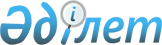 Об утверждении перечня автомобильных дорог общего пользования районного значения Мамлютского района Северо-Казахстанской области
					
			Утративший силу
			
			
		
					Постановление акимата Мамлютского района Северо-Казахстанской области от 27 ноября 2014 года № 428. Зарегистрировано Департаментом юстиции Северо-Казахстанской области 25 декабря 2014 года № 3030. Утратило силу постановлением акимата Мамлютского района Северо-Казахстанской области от 20 февраля 2015 года N 49      Сноска. Утратило силу постановлением акимата Мамлютского района Северо-Казахстанской области от 20.02.2015 N 49.



      В соответствии с пунктом 7 статьи 3 Закона Республики Казахстан от 17 июля 2001 года «Об автомобильных дорогах» акимат Мамлютского района Северо-Казахстанской области ПОСТАНОВЛЯЕТ:



      1. Утвердить прилагаемый перечень автомобильных дорог общего пользования районного значения Мамлютского района Северо-Казахстанской области.



      2. Определить государственное учреждение «Отдел жилищно-коммунального хозяйства, пассажирского транспорта и автомобильных дорог Мамлютского района Северо-Казахстанской области» балансодержателем и уполномоченным органом по управлению автомобильными дорогами общего пользования районного значения Мамлютского района Северо-Казахстанской области.



      3. Контроль за исполнением настоящего постановления возложить на курирующего заместителя акима Мамлютского района Северо-Казахстанской области.



      4. Настоящее постановление вводится в действие по истечении десяти календарных дней после дня его первого официального опубликования.

 

  

Перечень автомобильных дорог общего пользования районного значения Мамлютского района Северо-Казахстанской области

 
					© 2012. РГП на ПХВ «Институт законодательства и правовой информации Республики Казахстан» Министерства юстиции Республики Казахстан
				

      Аким районаЕ. Бекшенов

      «СОГЛАСОВАНО»



      Аким 

      Северо-Казахстанской области



      27 ноября 2014 годаЕ. Султанов

Утвержден постановлением акимата Мамлютского района Северо-Казахстанской области от 27 ноября 2014 года № 428

№ п/п

 Индекс дороги

 Наименование автодороги

 Общая протяженность, километр

 

№ п/п

 Индекс дороги

 Наименование автодороги

 Общая протяженность, километр

 

1

 2

 3

 4

 Итого:

 210

 

1

 КТММ-6 

 Республиканская автодорога А-21 «Мамлютка-Костанай» – Воскресеновка – Боголюбово - Надежка, 0 - 27 километр

 27,0

 

2

 КТММ-8

 Автодорога КТММ-6 - Новомихайловка

 20,0

 

3

 КТММ-21

 Республиканская автодорога М-51 «Челябинск-Новосибирск» - Краснознаменное - Беловка

 17,0

 

4

 КТММ-23

 Кызыласкер - Раздольное

 17,0

 

5

 КТММ-24

 Дубровное - Михайловка

 20,0

 

6

 КТММ-213

 Республиканская автодорога М-51 «Челябинск-Новосибирск» - Чистое

 3,0

 

7

 КТММ-214

 Республиканская автодорога М-51 «Челябинск-Новосибирск» - Белое

 4,0

 

8

 КТММ-215

 Республиканская автодорога М-51 «Челябинск-Новосибирск» - город Мамлютка

 1,9

 

9

 КТММ-216

 Республиканская автодорога А-21 «Мамлютка-Костанай» - Афонькино

 11,0

 

10

 КТММ-217

 Республиканская автодорога М-51 «Челябинск-Новосибирск» - Покровка

 1,3

 

11

 КТММ-218

 Автодорога КТ-34 «Сенжарка-Николаевка» - Ленино

 9,0

 

12

 КТММ-219

 Республиканская автодорога А-21 «Мамлютка-Костанай» - Пчелино

 3,0

 

13

 КТММ-220

 Республиканская автодорога А-21 «Мамлютка-Костанай» - Дубровное

 0,7

 

14

 КТММ-221

 Белое - Щучье

 11,7

 

15

 КТММ-222

 Автодорога КТММ-6 – Красный Октябрь

 7,4

 

16

 КТММ-223

 Республиканская автодорога М-51 «Челябинск-Новосибирск» - Прогресс

 3,0

 

17

 КТММ-224

 Автодорога КТММ-218 - Дачное

 8,5

 

18

 КТММ-225

 Афонькино - Орел

 8,5

 

19

 КТММ-226

 Бексеит - Бостандык

 6,6

 

20

 КТММ-227

 Республиканская автодорога М-51 «Челябинск-Новосибирск» - Коваль

 4,0

 

21

 КТММ-228

 Республиканская автодорога А-21 «Мамлютка-Костанай» - город Мамлютка

 1,4

 

22

 КТММ-229

 Автодорога КТММ-216 - Новоукраинка

 12,0

 

23

 КТММ-230

 Чистое - Сливное

 4,0

 

24

 КТММ-231

 Андреевка - Владимировка

 8,0

 